Материально- техническое обеспечение мастерской«МБОУ «Курихинская ООШ»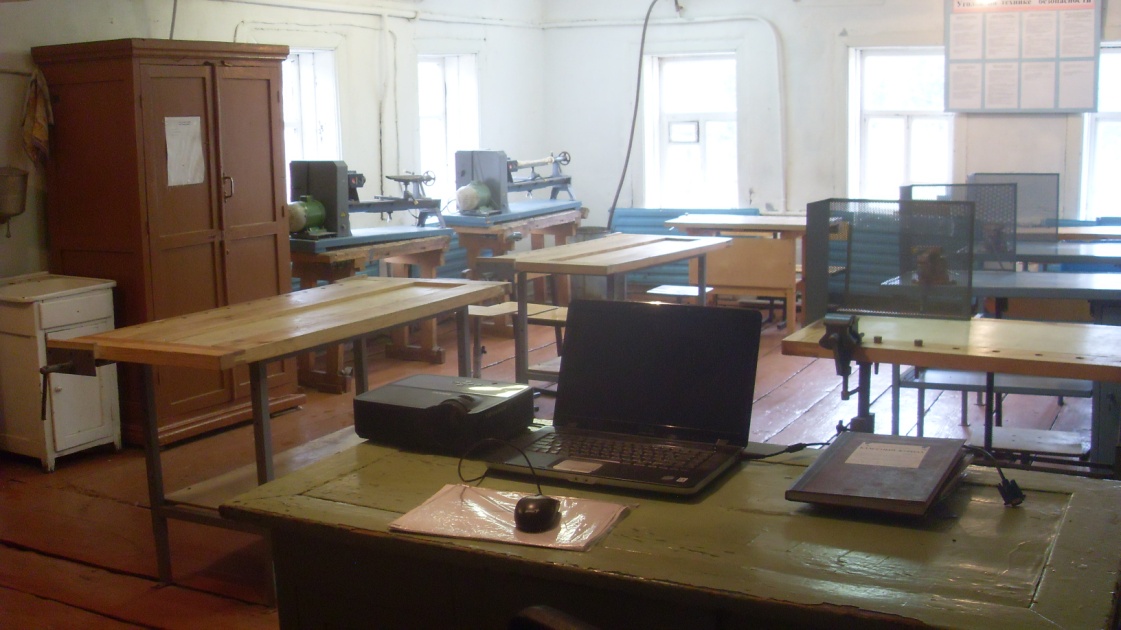 Видобразовательных ресурсовНаименованиеКоличествоСредства  ИКТНоутбук1Средства  ИКТКолонки. 1Средства  ИКТМультимедийный проектор. 1Цифровые образовательные ресурсыDVD Проектирование в 5 классе1   Учебно-методическая литератураПрограмма под редакцией Н.В. Синицина, П.С. Самородский. М: Вентана-Графф, 2015   Учебно-методическая литератураН.В. Синица,  В.Д. Симоненко Технология: Технология ведения дома.  5 класс                                     Учебно-методическая литератураА.Т. Тищенко, В.Д.  Симоненко Технология. Индустриальные технологии.  5 класс   Учебно-методическая литератураН.В. Синица, П.С. Самородский, В.Д.  Симоненко и др. Технология. 6 класс   Учебно-методическая литератураВ.Д. Симоненко    Технология 7 класс   Учебно-методическая литератураВ.Д. Симоненко    Технология  8 класс   Учебно-методическая литератураВ.Д. Симоненко    Технология  9 классУчебно-практическое и лабораторное оборудованиеСтанки4Учебно-практическое и лабораторное оборудованиеВерстаки7Учебно-практическое и лабораторное оборудованиеИнструменты:Учебно-практическое и лабораторное оборудованиеРубанок7Учебно-практическое и лабораторное оборудованиеПолуфуганок4Учебно-практическое и лабораторное оборудованиеЗензубель6Учебно-практическое и лабораторное оборудованиеРейсмус       8Учебно-практическое и лабораторное оборудованиеУгольник 4Учебно-практическое и лабораторное оборудованиеСтрубцина      6Учебно-практическое и лабораторное оборудованиеСтусло2Учебно-практическое и лабораторное оборудование     Стамеска 9Учебно-практическое и лабораторное оборудование      Долото9Учебно-практическое и лабораторное оборудованиеНожовка9Учебно-практическое и лабораторное оборудованиеМолоток5Учебно-практическое и лабораторное оборудованиеКиянка2Учебно-практическое и лабораторное оборудованиеКоловорот3Учебно-практическое и лабораторное оборудованиеДрель механическая2Учебно-практическое и лабораторное оборудованиеНапильник2Учебно-практическое и лабораторное оборудованиеДрель электрическая2Учебно-практическое и лабораторное оборудованиеЭлектролобзик1Учебно-практическое и лабораторное оборудованиеНожницы по металлу3Учебно-практическое и лабораторное оборудованиеШтангенциркуль1Учебно-практическое и лабораторное оборудованиеСтеклорез3Учебно-практическое и лабораторное оборудованиеДолото (резцы)4Учебно-практическое и лабораторное оборудованиеНожовка по металлу   3